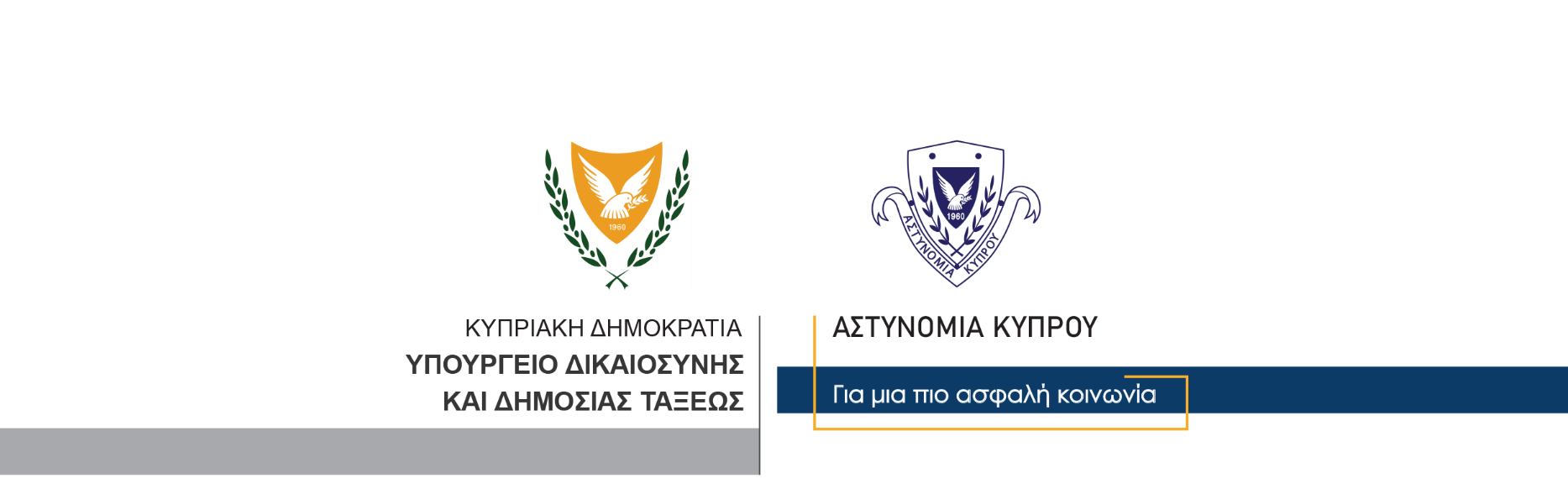 11 Ιανουαρίου, 2022                                 	Δελτίο Τύπου 1 Συνελήφθη στην Λάρνακα 52χρονος εκζητούμενος από τις Αρχές της Ρωσίας	Από μέλη της Αστυνομίας στην Λάρνακα συνελήφθη άντρας ηλικίας 52 ετών, ο οποίος καταζητείται από τις Αρχές της Ρωσίας, βάση διεθνούς εντάλματος, για την έκδοση του οποίου οι ρωσικές Αρχές έχουν ενημερώσει την Interpol. Σύμφωνα με το διεθνές ένταλμα, ο 52χρονος καταζητείται για το αδίκημα του βιασμού, που φέρεται να διαπράχθηκε στη Ρωσία.Λίγο μετά τις 3.30 χθες το απόγευμα, με πτήση από χώρα του εξωτερικού, ο 52χρονος αφίχθηκε στο αεροδρόμιο Λάρνακας, όπου διαπιστώθηκε από μέλη της Αστυνομίας ότι αυτός καταζητείτο από τις Αρχές της Ρωσίας. Εναντίον του εκδόθηκε στη συνέχεια προσωρινό ένταλμα σύλληψης από τις Αρχές της Δημοκρατίας, βάση του οποίου αυτός συνελήφθη και τέθηκε υπό κράτηση.Το πρωί σήμερα ο 52χρονος αναμένεται να οδηγηθεί ενώπιον του Επαρχιακού Δικαστηρίου Λάρνακας για έναρξη της διαδικασίας έκδοσής του στις ρωσικές Αρχές.Τις εξετάσεις συνεχίζει το ΤΑΕ Λάρνακας.        Κλάδος ΕπικοινωνίαςΥποδιεύθυνση Επικοινωνίας Δημοσίων Σχέσεων & Κοινωνικής Ευθύνης